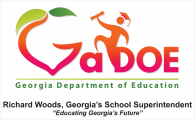 Districtwide Parent and Family EngagementActivity-Project Assurance Form to Pool School-Level FundsTitle I, Part ATo comply with federal guidelines, districts that receive an allocation of more than $500,000 must reserve at least 1 percent of their total Title I, Part A allocation (plus transfers) to assist schools with parent and family engagement activities. Ninety percent (90%) of the reservation must be allocated to participating Title I schools, prioritized by high needs schools. An exception may be made to this provision if participating Title I school officials and PARENTS agree to pool all or part of their parent and family engagement allocation for a district level parent and family engagement activity/project.Assertions: (please check) School officials have consulted with parents who agree to pool all or part of their parent and family engagement allocation at the district level. Parent consultation documentation will be kept on file.  Pooled funds will be used for a district level parent resource center, district level PFE Liaison, and/or district level PFE program supplies. Title I SchoolTitle I PrincipalSignature of Title I PrincipalAmount Applied Toward Districtwide Activity/ProjectName of LEATitle I Director’s SignatureDate